CONSENSO INFORMATOALL’ESECUZIONE DI INFILTRAZIONE TC/ECO GUIDATACHE COSA È? Consiste in iniezioni di un liquido specifico curativo, eseguita su guida TC o ecografica, nella sede di dolore.Poiché si tratta di un esame che espone a radiazioni ionizzanti se ne deve evitare l’utilizzo in assenza di un’indicazione clinica specifica, inoltre le donne in età fertile devono escludere gravidanze in corso.A COSA SERVE? La terapia con infiltrazioni è un processo conservativo il cui scopo è prevalentemente quello di alleviare i sintomi e cercare di evitare l'utilizzo futuro di protesi, una procedura non priva di complicazioni post impianto. COME SI EFFETTUA? L'infiltrazione è una puntura effettuata con un comune ago e di durata molto breve, tendenzialmente indolore; lo schema terapeutico varia in base alla gravità e al tipo di patologia per cui si ricorre alle infiltrazioni.In base al liquido che viene iniettato possiamo distinguere due principali e più comuni tipologie di infiltrazioni: a base di cortisonici e a base di acidi ialuronici.Le infiltrazioni a base di cortisone sono le più comuni nei casi di articolazione infiammata in quanto vanno ad agire direttamente come antinfiammatorio, alleviando i dolori. È necessario prestare particolare attenzione e calibrare in modo corretto le dosi da somministrare in quanto il cortisone potrebbe alterare la struttura della cartilagine.Le infiltrazioni a base di acido ialuronico si suddividono a loro volta in acidi ialuronici ad alto peso molecolare o basso peso molecolare, e hanno una funzione lubrificante che migliora la fluidità articolatoria. Questa tipologia di infiltrazione ha necessità di ripetersi spesso nel tempo in cicli ricorrenti, in quanto l'acido tende a consumarsi e a non rimanere all'interno delle articolazioni. Sono più spesso utilizzate in caso di artrosi: la molecola di acido ialuronico rende l'articolazione viscosa ed elastica, lubrificando e proteggendo i tessuti dalle infiammazioni. In caso di artrosi il liquido, infatti, è poco viscoso ed elastico, per questo motivo l'infiltrazione (chiamata in questo caso viscosupplementazione) è molto utile, oltre a stimolare la produzione di nuova cartilagine. La viscosupplementazione è utilizzata soprattutto per l'articolazione della spalla, dell'anca e del ginocchio.COSA PUÒ SUCCEDERE ± EVENTUALI COMPLICANZE I rischi sono legati principalmente a RARE complicanze infettive o neurologicheL’equipe è in grado di fornirle la migliore assistenza possibile in tutti questi casi.RACCOMANDAZIONI Non è necessario interrompere eventuali terapie farmacologiche in corso (ad es. per l’ipertensione o il diabete).Preso atto delle informazioni fornite nel modulo di consenso il paziente può richiedere ulteriori spiegazioni al medico radiologo.ESPRESSIONE ED ACQUISIZIONE DEL CONSENSO/DISSENSO INFORMATO ALL’ESECUZIONE DELL’INDAGINE SUDDETTADichiarante Il/la sottoscritto/a _________________________________________________ __________________ nato/a ___________________________________________ il _____________________ _______ residente in ___________________________________ Via ______________________________________ 
in qualità di esercente la podestà sul minore ___________________________________________in qualità di tutore del paziente ___________________________________________Informato/a dal Prof./Dott. ________________________________________________________________sul tipo di indagine diagnostica da eseguireReso/a consapevole:sul parere del sanitario che il trattamento proposto è quello che offre il miglior rapporto rischio/beneficio sulla base delle conoscenze attuali; dalla possibilità che l’indagine, una volta avviata, possa essere interrotta a mia richiesta, senza pregiudicare l’attività assistenziale, ma senza ottenere l’informazione ricercata con questo esame;dei rischi relativi di eventuali danni per la salute (temporanei e permanenti) e per la vita.Presa visione delle informazioni relative all’indagine/procedura in oggettoValutate le informazioni ricevute ed i chiarimenti che mi sono stati forniti, avendo compreso quanto sopra sinteticamente riportato: ACCETTO l’indagine proposta			RIFIUTO l’indagine propostaMedico radiologo _____________________________________________________________________Eventuale interprete __________________________________________________________________ Data ____________________ Firma del paziente _____________________________________________DICHIARAZIONE di STATO DI GRAVIDANZA CERTA O PRESUNTA SI			      	 NOData ____________________  	 Firma del paziente ____________________________________________POSSO CAMBIARE LA MIA DECISIONE RIGUARDO ALL’EFFETTUAZIONE DELL’ESAME?Lei non è assolutamente obbligato/a ad effettuare l’esame; alternativamente il medio utilizzerà altre procedure che sono attualmente disponibili per l’effettuazione delle quali verrà comunque richiesto il suo consenso.Tutte le informazioni raccolte, ed in particolare le informazioni personali, sono tutelate dal D. Lgs 196/2003 concernente la “Tutela delle persone e di altri soggetti rispetto al trattamento dei dati personali”.La ringraziamo per l’attenzione avuta nel leggere queste note e la preghiamo di datare e firmare il presente modulo per presa visione.Data ____________________  	     Firma del paziente __________________________________________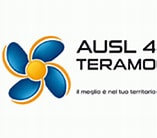 DIPARTIMENTO DEI SERVIZIDirettore: Dr.ssa GABRIELLA LUCIDI PRESSANTIU.O.C. RADIOLOGIA E RMNDirettore: Dr. PIETRO FILAURIU.O.S. Radiologia Vascolare e Interventistica Responsabile: Dr. EDOARDO G. PUGLIELLINota Informativa: RIV-23 Revisione 00Del 26/05/2023Pagina 1 di 3DIPARTIMENTO DEI SERVIZIDirettore: Dr.ssa GABRIELLA LUCIDI PRESSANTIU.O.C. RADIOLOGIA E RMNDirettore: Dr. PIETRO FILAURIU.O.S. Radiologia Vascolare e Interventistica Responsabile: Dr. EDOARDO G. PUGLIELLINota Informativa: RIV-23 Revisione 00Del 26/05/2023Pagina 2 di 3DIPARTIMENTO DEI SERVIZIDirettore: Dr.ssa GABRIELLA LUCIDI PRESSANTIU.O.C. RADIOLOGIA E RMNDirettore: Dr. PIETRO FILAURIU.O.S. Radiologia Vascolare e Interventistica Responsabile: Dr. EDOARDO G. PUGLIELLINota Informativa: RIV-23 Revisione 00Del 26/05/2023Pagina 3 di 3